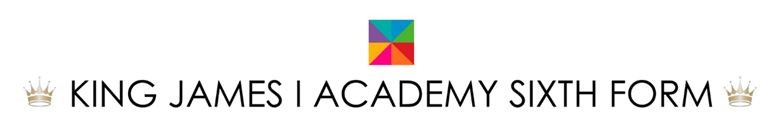 Enrolment FormSection 1 – For completion by all studentsSection 2 – For completion by students who did not attend KJ1A in 2023/24Section 3 – for completion by all studentsProgramme of Study Type:All programmes of study require students have a minimum of 720 planned hours per year, including tutor led sessions, enrichment activity and study.Qualifications to be studied:1.2.3.4.Please accept this as my enrolment to King James I Academy Sixth Form. I understand that I am enrolling onto a full-time programme and that my attendance is required to be a minimum of 90%. I understand that there will be no chargeable fees for my programme of study, but that should I fail to attend externally set examinations or complete other assessments in order to gain my qualification, where registration and entry fees have been paid by the Academy, then I may be charged fees to cover these costs.Signed: _________________________________________    Date:_____________________Student Name:DOB:Gender:Mobile Number:Student Address:Student Address:Student Address:First Contact (usually parent / carer)Name:Relationship:Address:Mobile Number:Work Number:First Contact (usually parent / carer)Name:Relationship:Address:Mobile Number:Work Number:First Contact (usually parent / carer)Name:Relationship:Address:Mobile Number:Work Number:Second Contact (usually parent / carer)Name:RelationshipAddress:Mobile Number:Work Number:Second Contact (usually parent / carer)Name:RelationshipAddress:Mobile Number:Work Number:Second Contact (usually parent / carer)Name:RelationshipAddress:Mobile Number:Work Number:Previous Educational Establishment:Dates of Attendance:Qualifications achieved (including GCSEs):Qualifications achieved (including GCSEs):Any previous non UK addresses for the past 5 years:Any previous non UK addresses for the past 5 years:I confirm I have the legal right to be resident in the UK (proof of immigration status / residency may be required)Yes / NoEvidence provided:TickType of ProgrammePlanned Start DatePlanned End Date1 Year Level 2 Programme04/09/202430/06/20252 Year Level 3 Programme04/09/202430/06/20263 Year Combined Level 2 / Level 3 Programme04/09/202430/06/2027